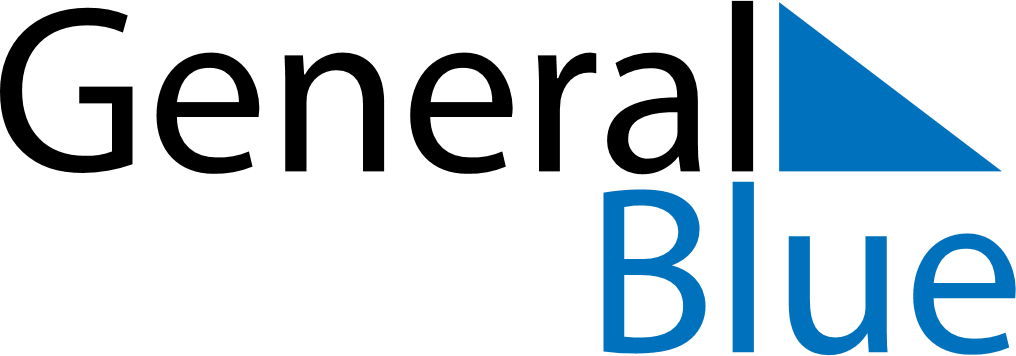 August 2024August 2024August 2024August 2024August 2024August 2024UkraineUkraineUkraineUkraineUkraineUkraineSundayMondayTuesdayWednesdayThursdayFridaySaturday123456789101112131415161718192021222324Independence Day25262728293031Independence Day (substitute day)NOTES